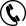 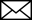 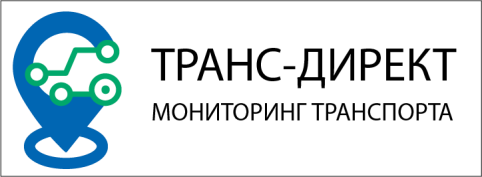 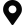 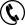 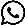 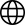 Карточка предприятияРоссийская Федерация, Омская область, город ОмскОбщество с ограниченной ответственностью «Транс-Директ»ООО «Транс-Директ»Юридический адрес: . Омск, ул. Перелёта, дом 12, корпус 1,офис 31 ПФактический адрес: . Омск, ул. Перелёта, дом 12, корпус 1, офис 31 ППочтовый адрес: . Омск, ул. Перелёта, дом 12, корпус 1, офис 31 ПДиректор: Кропотин Юрий Константинович, действующий на основании УставаОГРН 1125543004003ИНН 5501238973КПП 550701001ОКПО 30351323ОКАТО 52401364000БИК 044525201Расчетный счет № 40702810418100023211Акционерный Коммерческий банк «АВАНГАРД» — открытое акционерное общество ПАО АКБ «АВАНГАРД», 115035, Москва, ул. Садовническая, д. 12, стр. 1Корреспондентский счет № 30101810000000000201